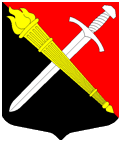 АДМИНИСТРАЦИЯМуниципальное образование Тельмановское сельское поселение Тосненского района Ленинградской областиП О С Т А Н О В Л Е Н И Е«30» декабря 2020 г.                                                                                     № 256В соответствии со статьями 49, 56.2-56.6 Земельного кодекса Российской Федерации, статьями 279 и 281 Гражданского кодекса Российской Федерации, Приказом Комитета по архитектуре и градостроительству Ленинградской области от 03.06.2019 №29 «О внесении изменений в правила землепользования и застройки части территории муниципального образования Тельмановское сельское поселение Тосненского района Ленинградской области", Постановлением Правительства Ленинградской области от 04.12.2017 N 555 "Об утверждении генерального плана муниципального образования Тельмановское сельское поселение Тосненского района Ленинградской области" и в целях реконструкции автомобильной дороги общего пользования местного значения ул.Зеленая и при отсутствии других возможных вариантов ее реконструкции и руководствуясь Уставом муниципального образования Тельмановское сельское  поселение Тосненского района Ленинградской области:ПОСТАНОВЛЯЕТИзъять для муниципальных нужд муниципального образования Тельмановское сельское поселение Тосненского района Ленинградской области земельный участок площадью 30 158 кв. м кв.м, кадастровый номер 47:26:220001:608, расположенный по адресу: Ленинградская область, Тосненский район, массив Тельмана, относящийся к категории земель населенных пунктов, являющийся собственностью общества с ограниченной ответственностью "ЭВРИКАн" (далее - земельный участок).В течение 10 дней осуществить действия, указанные в подпунктах 3 и 4 пункта 10 статьи 56.6 Земельного кодекса Российской Федерации.Осуществить иные юридические действия, связанные с изъятием земельного участка для муниципальных нужд муниципального образования Тельмановское сельское поселение Тосненского района Ленинградской области, предусмотренные в статьях 56.7-56.11 Земельного кодекса Российской Федерации.Настоящее постановление вступает в силу с момента официального опубликования на официальном сайте администрации МО Тельмановское сельское поселение Тосненского района Ленинградской области www.telmana.info.Контроль за исполнением постановления возложить на заместителя главы администрации муниципального образования Тельмановское сельское поселение Тосненского района Ленинградской области О.А. Крюкову.Глава администрации                                                                                 С.А. ПриходькоОб изъятии для муниципальных нужд земельного участка, расположенного по адресу: Ленинградская область, Тосненский район, массив Тельмана с кадастровым номером 47:26:220001:608